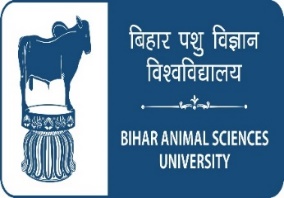 fcgkj Ik’kq foKku fo’ofo|ky;fcgkj Ik’kq foKku fo’ofo|ky;fcgkj Ik’kq foKku fo’ofo|ky;fcgkj Ik’kq foKku fo’ofo|ky;BIHAR ANIMAL SCIENCES UNIVERSITY, PATNA- 14(Established in 2016 under Bihar Animal Science University Act-2016)BIHAR ANIMAL SCIENCES UNIVERSITY, PATNA- 14(Established in 2016 under Bihar Animal Science University Act-2016)BIHAR ANIMAL SCIENCES UNIVERSITY, PATNA- 14(Established in 2016 under Bihar Animal Science University Act-2016)BIHAR ANIMAL SCIENCES UNIVERSITY, PATNA- 14(Established in 2016 under Bihar Animal Science University Act-2016)Employment Notice No.: 10/2023Employment Notice No.: 10/2023Employment Notice No.: 10/2023Employment Notice No.: 10/2023Employment Notice No.: 10/2023Employment Notice No.: 10/2023APPLICATION FORMAPPLICATION FORMAPPLICATION FORMAPPLICATION FORMAPPLICATION FORMAPPLICATION FORMNOTE:-Please read the General Instructions& Conditions enclosed with application form before filling the application formPlease read the General Instructions& Conditions enclosed with application form before filling the application formPlease read the General Instructions& Conditions enclosed with application form before filling the application formPlease read the General Instructions& Conditions enclosed with application form before filling the application formPlease read the General Instructions& Conditions enclosed with application form before filling the application formPLEASE INSERT INFORMATION IN BOLD LETTERSPLEASE INSERT INFORMATION IN BOLD LETTERSPLEASE INSERT INFORMATION IN BOLD LETTERSPLEASE INSERT INFORMATION IN BOLD LETTERSPLEASE INSERT INFORMATION IN BOLD LETTERSPost Applied forPost Applied forPost Applied for:……………………………………………Employment  Not. No.Employment  Not. No.Employment  Not. No.:……………………………………………DatedDatedDated:……………………………………………1Name (In capital letters):First NameFirst NameFirst NameMiddle NameSurname1Name (In capital letters):2Father”s / Husband Name :___________________________________________________________________________________________________________________________________________________________________________________________________________________________________________3Present Address (for correspondence)Present Address (for correspondence)Present Address (for correspondence):_____________________________________________________________________________________________________________________________________________4Permanent Home AddressPermanent Home AddressPermanent Home Address:__________________________________________________________________________________________________________________________________________________________________________________________________________________________________________________________________________________________5Telephone  / Mobile No.Telephone  / Mobile No.Telephone  / Mobile No.:_____________________________________________________________________________________________________________________________________________6Email Email Email :_____________________________________________________________________________________________________________________________________________7Fax No.Fax No.Fax No.:_____________________________________________________________________________________________________________________________________________8Are you a bonafide resident of Bihar (If Yes, give full address and attach proof)Are you a bonafide resident of Bihar (If Yes, give full address and attach proof)Are you a bonafide resident of Bihar (If Yes, give full address and attach proof):__________________________________________________________________________________________________________________________________________9Date of Birth figures(According to Matriculation Certificate)Date of Birth figures(According to Matriculation Certificate)Date of Birth figures(According to Matriculation Certificate):_____________________________________________________________________________________________________________________________________________10Date of Birth in words(According to Matriculation Certificate)Date of Birth in words(According to Matriculation Certificate)Date of Birth in words(According to Matriculation Certificate):_____________________________________________________________________________________________________________________________________________11Age as on last date of submission of applicationAge as on last date of submission of applicationAge as on last date of submission of application:_____________________________________________________________________________________________________________________________________________12NationalityNationalityNationality:_____________________________________________________________________________________________________________________________________________1313a.Mother TongueMother TongueMother Tongue:____________________________________________________________________________________________________________________________________________________________________________________________1313b.Other language (s) which the applicant can speak, read and write fluentlyOther language (s) which the applicant can speak, read and write fluentlyOther language (s) which the applicant can speak, read and write fluently:____________________________________________________________________________________________________________________________________________________________________________________________1414Whether belong to SC / ST/ EBC / BC / EWS / WBC Category (Candidates of original resident of Bihar, in support please enclose a certificate from authorized issuing officers)Whether belong to SC / ST/ EBC / BC / EWS / WBC Category (Candidates of original resident of Bihar, in support please enclose a certificate from authorized issuing officers)Whether belong to SC / ST/ EBC / BC / EWS / WBC Category (Candidates of original resident of Bihar, in support please enclose a certificate from authorized issuing officers)Whether belong to SC / ST/ EBC / BC / EWS / WBC Category (Candidates of original resident of Bihar, in support please enclose a certificate from authorized issuing officers):____________________________________________________________________________________________________________________________________________________________________________________________1515Examination Passed (Please enclose copies of certificate / degree and mark sheet / transcript etc. of each of the examinations)Examination Passed (Please enclose copies of certificate / degree and mark sheet / transcript etc. of each of the examinations)Examination Passed (Please enclose copies of certificate / degree and mark sheet / transcript etc. of each of the examinations)Examination Passed (Please enclose copies of certificate / degree and mark sheet / transcript etc. of each of the examinations)Examination Passed (Please enclose copies of certificate / degree and mark sheet / transcript etc. of each of the examinations)Examination Passed (Please enclose copies of certificate / degree and mark sheet / transcript etc. of each of the examinations)Examination Passed (Please enclose copies of certificate / degree and mark sheet / transcript etc. of each of the examinations)Examination Passed (Please enclose copies of certificate / degree and mark sheet / transcript etc. of each of the examinations)Examination Passed (Please enclose copies of certificate / degree and mark sheet / transcript etc. of each of the examinations)Examination*Examination*Examination*Examination*Name of the degree / diplomaName of the University or other examination bodyPercentage of marks  / OGPA obtainedPercentage of marks  / OGPA obtainedDivisionYear of passingSubject (s) (Major)i.MatriculationMatriculationMatriculationii.Higher Secondary / Intermediate / Pre-UniversityHigher Secondary / Intermediate / Pre-UniversityHigher Secondary / Intermediate / Pre-Universityiii.Bachelor’s DegreeBachelor’s DegreeBachelor’s Degreeiv.Master’s DegreeMaster’s DegreeMaster’s Degreev.Doctor’s DegreeDoctor’s DegreeDoctor’s Degree*Only completed and awarded qualifications should be mentioned. Incomplete or result awaited qualifications should not be mentioned or clearly indicated.16Experience: Teaching, Research, Extension, Field work or any other (Please describe each of the experience separately and in detail with its duration and dates):………………………………………………………………………………………………………………………………..……………………………………………………………………………………………………………………………………………………………………………………………………………………………………………………………….Experience: Teaching, Research, Extension, Field work or any other (Please describe each of the experience separately and in detail with its duration and dates):………………………………………………………………………………………………………………………………..……………………………………………………………………………………………………………………………………………………………………………………………………………………………………………………………….Experience: Teaching, Research, Extension, Field work or any other (Please describe each of the experience separately and in detail with its duration and dates):………………………………………………………………………………………………………………………………..……………………………………………………………………………………………………………………………………………………………………………………………………………………………………………………………….17Publications, if any, with their titles please list your Publications in bibliographic form, they should be classified into Scientific papers, Extension publications (Booklets / Bulletins), Books (Authored / Edited), Manuals, Book Chapters, Popular articles etc. (Reprints of the paper should be enclosed with application):Publications, if any, with their titles please list your Publications in bibliographic form, they should be classified into Scientific papers, Extension publications (Booklets / Bulletins), Books (Authored / Edited), Manuals, Book Chapters, Popular articles etc. (Reprints of the paper should be enclosed with application):Publications, if any, with their titles please list your Publications in bibliographic form, they should be classified into Scientific papers, Extension publications (Booklets / Bulletins), Books (Authored / Edited), Manuals, Book Chapters, Popular articles etc. (Reprints of the paper should be enclosed with application):18i.i.Have you ever been arrested / prosecuted / convicted by a criminal court : If Yes, given the circumstances and sentence awarded.………………………………………………………………………………………………………………………………………………………………………………………………………………………………………………………………………………………………………………………………………………………………………………18ii.ii.Have you ever been debarred from appearing any examination / selection conducted by Union Public Service Commission / State Public Service Commission / Govt. / University / Board of any other educational institute / authorities: If Yes, give particulars:……………………………………………………………………………………………………………………………………………………………………………………………………………………………………………………………………………………………………………………………………………………………………………….19Additional remarks, if any………………………………………………………………………………………………………………………………..……………………………………………………………………………………………………………………………………………………………………………………………………………………………………………………………….Additional remarks, if any………………………………………………………………………………………………………………………………..……………………………………………………………………………………………………………………………………………………………………………………………………………………………………………………………….Additional remarks, if any………………………………………………………………………………………………………………………………..……………………………………………………………………………………………………………………………………………………………………………………………………………………………………………………………….NOTE:NOTE:All the statement should be supported by proof enclosure wherever necessary. If the space is insufficient additional sheet may be used where ever required.All the statement should be supported by proof enclosure wherever necessary. If the space is insufficient additional sheet may be used where ever required. D ECLARATION            I ……………………………Son/Daughter of ……………………..hereby declare that all the statements and entries made in this application are true, complete and correct to the best of my knowledge and belief. In the event of any information being found false or incorrect or ineligibility being detected before or even after the selection my candidature/ appointment may stand cancelled.Signature of the ApplicantName (in block letters)Date:-                                    (Application not signed by the candidate is liable to be rejected.)